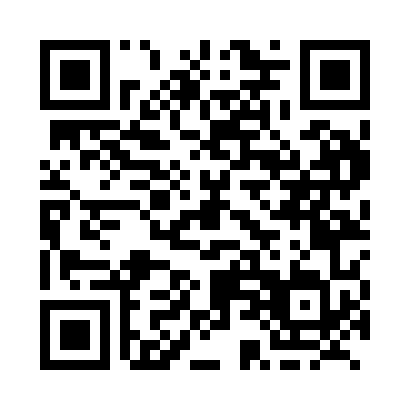 Prayer times for Tayside, Ontario, CanadaMon 1 Jul 2024 - Wed 31 Jul 2024High Latitude Method: Angle Based RulePrayer Calculation Method: Islamic Society of North AmericaAsar Calculation Method: HanafiPrayer times provided by https://www.salahtimes.comDateDayFajrSunriseDhuhrAsrMaghribIsha1Mon3:195:161:046:268:5110:482Tue3:205:171:046:268:5110:473Wed3:215:171:046:268:5110:474Thu3:225:181:046:268:5010:465Fri3:245:191:056:268:5010:456Sat3:255:201:056:268:5010:447Sun3:265:201:056:268:4910:438Mon3:275:211:056:268:4910:429Tue3:285:221:056:268:4810:4110Wed3:305:231:056:258:4810:4011Thu3:315:231:056:258:4710:3912Fri3:325:241:066:258:4710:3813Sat3:345:251:066:248:4610:3714Sun3:355:261:066:248:4510:3615Mon3:375:271:066:248:4410:3416Tue3:385:281:066:238:4410:3317Wed3:405:291:066:238:4310:3218Thu3:415:301:066:238:4210:3019Fri3:435:311:066:228:4110:2920Sat3:445:321:066:228:4010:2721Sun3:465:331:066:218:3910:2622Mon3:485:341:066:218:3810:2423Tue3:495:351:066:208:3710:2224Wed3:515:361:066:198:3610:2125Thu3:535:371:066:198:3510:1926Fri3:545:381:066:188:3410:1727Sat3:565:391:066:178:3310:1628Sun3:585:411:066:178:3210:1429Mon4:005:421:066:168:3010:1230Tue4:015:431:066:158:2910:1031Wed4:035:441:066:148:2810:08